Laboratoire – GNNEn utilisant la propriété Flex, saurez-vous intégrer cette page?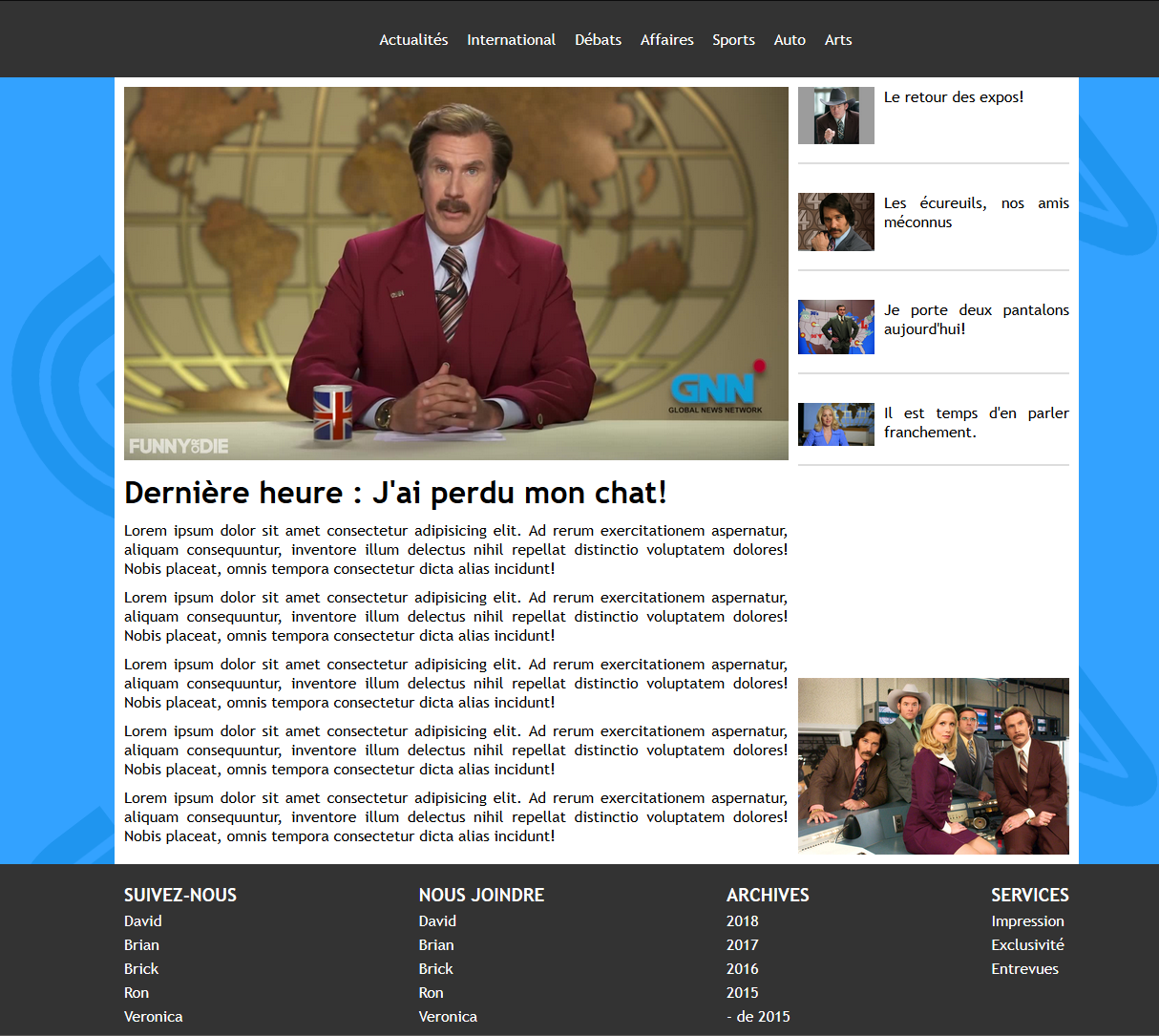 